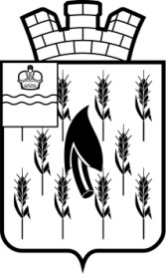 СОБРАНИЕ ПРЕДСТАВИТЕЛЕЙГОРОДСКОГО ПОСЕЛЕНИЯ«ПОСЕЛОК ВОРОТЫНСК»РЕШЕНИЕВ связи со смертью депутата Собрания представителей городского поселения «Поселок Воротынск» Фаттаховой Марины Николаевны, руководствуясь Федеральным законом от 06.10.2003 №131-ФЗ и Уставом городского поселения «Поселок Воротынск»Собрание представителей  Р Е Ш И Л О:Считать досрочно прекращенными полномочия Главы городского поселения «Поселок Воротынск» Фаттаховой М.Н.Исключить из состава Собрания представителей городского поселения «Поселок Воротынск» депутата Фаттахову М.Н.Настоящее Решение вступает в силу со дня его подписания.16 апреля 2019 года№ 09«Об  исключении депутатаиз состава Собрания представителейГП «Поселок Воротынск»  Заместитель председателяСобрания представителей ГП «Поселок Воротынск»О.И.Литвинова